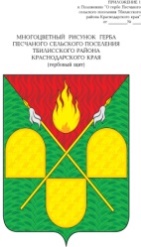 АДМИНИСТРАЦИЯ ПЕСЧАНОГО СЕЛЬСКОГО ПОСЕЛЕНИЯ ТБИЛИССКОГО РАЙОНАПОСТАНОВЛЕНИЕПОСТАНОВЛЕНИЕот 7 февраля 2022 года                                                                              №  13х. ПесчаныйОб имущественной поддержке субъектовмалого и среднего предпринимательства, организаций, образующих инфраструктуруподдержки субъектов малого и среднего предпринимательства, физических лиц, не являющихся индивидуальными  предпринимателями  и применяющих специальный налоговый режим «Налог на профессиональный доход»при предоставлении муниципального имуществаВ целях предоставления муниципального имущества во владение и (или) пользование на долгосрочной основе субъектам малого и среднего предпринимательства, организациям, образующим инфраструктуру поддержки субъектов малого и среднего предпринимательства, физическим лицам, не являющимся индивидуальными предпринимателями и применяющим специальный налоговый режим  «Налог на профессиональный доход» (далее - физические лица, применяющие специальный налоговый режим), расширения имущественной поддержки субъектов малого и среднего предпринимательства, в соответствии со статьей 18  Федерального закона от 24 июля 2007 года № 209-ФЗ «О развитии малого и среднего предпринимательства в Российской Федерации»,  Постановлением Правительства  Российской  Федерации          от  21  августа  2010 года № 645 «Об имущественной поддержке субъектов малого и среднего предпринимательства при предоставлении федерального имущества», руководствуясь статьями 8, 31, 36  устава Песчаного сельского поселения Тбилисского района,  п о с т а н о в л я ю:	1. Утвердить:1) Порядок формирования, ведения и обязательного опубликования перечня муниципального имущества, свободного от прав третьих лиц (зa исключением права хозяйственного ведения, права оперативного управления, а также имущественных прав субъектов малого и среднего предпринимательства) (Приложение № 1);2) Порядок предоставления в аренду имущества, включенного в перечень имущества, находящегося в муниципальной собственности муниципального образования Песчаное сельское поселение, свободного от прав третьих лиц (за исключением права хозяйственного ведения, права оперативного управления, а также имущественных прав субъектов малого и среднего предпринимательства) субъектам малого и среднего предпринимательства и организациям, образующим инфраструктуру поддержки субъектов малого и среднего предпринимательства, a также физическим лицам, применяющим специальный налоговый режим (Приложение № 2);3)  Перечень муниципального имущества, являющегося собственностью администрации Песчаного сельского поселения, свободного от прав третьих лиц (за исключением имущественных прав субъектов малого и среднего предпринимательства), предназначенного для передачи во владение и (или) пользование субъектам малого и среднего предпринимательства, физическим лицам, применяющим специальный налоговый режим (Приложение № 3).2. В связи с принятием настоящего постановления признать утратившим силу постановление администрации муниципального образования Тбилисский район от 24 мая 2018 года № 18 «Об имущественной поддержке субъектов малого и среднего предпринимательства в Песчаном сельского поселении Тбилисского района».3 Разместить настоящее постановление на официальном сайте администрации Песчаного сельского поселения Тбилисского района в информационно телекоммуникационной сети «Интернет».	4. Контроль за исполнением настоящего постановления оставляю за собой.5.  Постановление вступает в силу со дня его подписания.Исполняющий обязанности главыПесчаного сельского поселенияТбилисского района 							         И.В. СелезнёвПОРЯДОКформирования, ведения и обязательного опубликования перечня муниципального имущества, свободного от прав третьих лиц (за исключением права хозяйственного ведения, права оперативного управления, a также имущественных прав субъектов малого и среднего предпринимательства)  Настоящий документ устанавливает порядок формирования, ведения (в том числе ежегодного дополнения) и обязательного опубликования перечня муниципального имущества администрации Песчаного сельского поселения Тбилисского района, свободного от прав третьих ли (зa исключением права хозяйственного ведения, права оперативного управления, a также имущественных прав субъектов малого и среднего предпринимательства), предусмотренного частью 4 статьи 18 Федерального закона «О развитии малого и среднего предпринимательства в Российской Федерации» (далее соответственно - муниципальное имущество, перечень).Администрация Песчаного сельского поселения Тбилисского района утверждает перечень муниципального имущества, свободного от прав третьих лиц (зa исключением права хозяйственного ведения, права оперативного управления, a также имущественных прав субъектов малого и среднего предпринимательства), с ежегодным до 1 ноября текущего года дополнением такого перечня муниципальным имуществом. Муниципальное имущество, включенное в указанный перечень, используется в целях предоставления его во владение и (или) в пользование на долгосрочной основе (в том числе по льготным ставкам арендной платы) субъектам малого и среднего предпринимательства и организациям, образующим инфраструктуру поддержки субъектов малого и среднего предпринимательства, a также физическим лицам, применяющим специальный налоговый режим.Имущество может быть отчуждено нa возмездной основе в собственность вышеуказанных лиц в соответствии с Федеральным законом от 22 июля 2008 года № 159-ФЗ «Об особенностях отчуждения недвижимого имущества, находящегося в государственной или в муниципальной собственности и арендуемого субъектами малого и среднего предпринимательства, и о внесении изменений в отдельные законодательные акты Российской Федерации» и в случаях, указанных в подпунктах 6‚ 8 и 9 пункта 2 статьи 39.3 Земельного кодекса Российской Федерации.2. В перечень не включаются земельные участки, предусмотренные подпунктами 1-10, 13-15, 18 и 19 пункта 8 статьи 39.11 Земельного кодекса Российской Федерации, за исключением земельных участков, предоставленных в аренду субъектам малого и среднего предпринимательства. Порядок и условия предоставления в аренду земельных участков‚ включенных в перечень, устанавливаются в соответствии с гражданским законодательством и земельным законодательством Российской Федерации.3. Муниципальное имущество, закрепленное нa праве хозяйственного ведения или оперативного управления за муниципальным унитарным предприятием, нa праве оперативного управления за муниципальным учреждением, по предложению указанных предприятий или учреждений и с согласия администрации Песчаного сельского поселения Тбилисского района, уполномоченной нa согласование сделки с соответствующим имуществом, может быть включено в перечень, в соответствии с частью 4 статьи 18 Федерального закона от 24 июля 2007 года № 209-ФЗ «О развитии малого и среднего предпринимательства в Российской Федерации», в порядке, установленном действующим законодательством, в целях предоставления такого имущества во владение и (или) в пользование субъектам малого и среднего предпринимательства и организациям образующим инфраструктуру поддержки субъектов малого и среднего предпринимательства, a также физическим лицам, применяющим специальный налоговый режим.4. Запрещается продажа муниципального имущества, включенного в перечень, за исключением возмездного отчуждения такого имущества в собственность субъектов малого и среднего предпринимательства в соответствии с Федеральным законом от 22 июля 2008 года № 159-ФЗ «Об особенностях отчуждения недвижимого имущества‚ находящегося в государственной или в муниципальной собственности и арендуемого субъектами малого и среднего предпринимательства, и о внесении изменений в отдельные законодательные акты Российской Федерации» и в случаях, указанных в подпунктах 6, 8 и 9 пункта 2 статьи 39.3 Земельного кодекса Российской Федерации. В отношении указанного имущества обязательство арендатора не осуществлять переуступку прав пользования муниципальным имуществом, передачу прав пользования им в залог и внесение прав пользования муниципальным имуществом в уставный капитал любых других субъектов хозяйственной деятельности, передачу третьим лицам прав и обязанностей по договорам аренды муниципального имуществ (перенаем), передачу в субаренду, зa исключением предоставления муниципального имущества в субаренду субъектам малого и среднего предпринимательства организациями, образующими инфраструктуру поддержки субъектов малого и среднего предпринимательства, физическим лицам осуществляющим специальный налоговый режим, а также B случае, если в субаренду предоставляется муниципальное имущество, предусмотренное пунктом 14 части 1 статьи 17.1 Федерального закона «О защите конкуренции».5. В перечень вносятся сведения о муниципальном имуществе, соответствующем следующим критериям:a) муниципальное имущество свободно от прав третьих лиц (за исключением права хозяйственного ведения,  a также имущественных прав субъектов малого и среднего предпринимательства).б) в отношении муниципального имущества федеральными законами не установлен запрет на его передачу во временное владение и (или) пользование, в том числе в аренду на торгах или без проведения торгов;в) муниципальное имущество не является объектом религиозного назначения;г) муниципальное имущество не является объектом незавершенного строительства, объектом жилищного фонда или объектом сети инженерно- технического обеспечения‚ к которому подключен объект жилищного фонда;д) в отношении муниципального имущества не принято решение о предоставлении его иным лицам;е) муниципальное имущество не подлежит приватизации в соответствии с прогнозным планом (программой) приватизации муниципального имущества, находящегося собственности муниципального образования Тбилисский район;ж) муниципальное имущество не признано аварийным и подлежащим сносу или реконструкции;з) земельный участок не предназначен для ведения личного подсобного хозяйства, огородничества, садоводства, индивидуального жилищного строительства;и) земельный участок не относится к земельным участкам, предусмотренным подпунктами 1 - 10, 13 - 15, 18 и 19 пункта 8 статьи 39.11 Земельного кодекса Российской Федерации, за исключением земельных участков, предоставленных в аренду субъектам малого и среднего предпринимательства;6. Внесение сведений о муниципальном имуществе в перечень (в том числе ежегодное дополнение), а также исключение сведений о муниципальном имуществе из перечня осуществляются на основании правового акта администрации Песчаного сельского поселения Тбилисского района об утверждении перечня или о внесении в него изменений на основе предложений территориальных федеральных органов исполнительной власти, органов государственной власти Краснодарского края, органов местного самоуправления, общероссийских некоммерческих организаций‚ выражающих интересы субъектов малого и среднего предпринимательства, акционерного общества «Федеральная корпорация по развитию малого и среднего предпринимательства», организаций, образующих инфраструктуру поддержки субъектов малого и среднего предпринимательства, a также физических лиц, применяющих специальный налоговый режим. В случае внесения изменений в реестр муниципального имущества в отношении муниципального имущества, включенного в перечень, администрация Песчаного сельского поселения Тбилисского района в течение 10 дней обеспечивает внесение соответствующих изменений в отношении муниципального имущества в перечень.7. Рассмотрение предложения, указанного в пункте 6 настоящего Порядка, осуществляется администрацией Песчаного сельского поселения Тбилисского района в течение 30 календарных дней с даты его поступления. По результатам рассмотрения предложения принимается одно из следующих решений:a) о включении сведений о муниципальном имуществе, в отношении которого поступило предложение, в перечень с учетом критериев, установленных пунктом 5 настоящего Порядка;	б) об исключении сведений о муниципальном имуществе, в отношениикоторого поступило предложение, из перечня с учетом положений пунктов 9 и 10 настоящего Порядка.в) об отказе в учете предложения.8. B случае принятия решения об отказе в учете предложения, указанного в пункте 7 настоящего Порядка, администрация Песчаного сельского поселения Тбилисского района направляет лицу, представившему предложение, мотивированный ответ о невозможности включения сведений о муниципальном имуществе в перечень или исключения сведений о муниципальном имуществе из перечня.9. Администрация Песчаного сельского поселения Тбилисского района вправе исключить сведения о муниципальном имуществе из перечня, если в течение двух лет со дня включения сведений о муниципальном имуществе в перечень в отношении такого имущества от субъектов малого и среднего предпринимательства или организаций, образующих инфраструктуру поддержки субъектов малого и среднего предпринимательства, физических лиц, применяющих специальный налоговый режим не поступило:a) ни одной заявки на участие в аукционе (конкурсе) на право заключения договора, предусматривающего переход прав владения и (или) пользования в отношении муниципального имущества, в том числе на право заключения договора аренды земельного участка;б) ни одного заявления о предоставлении муниципального имущества, в том числе земельного участка, в отношении которого заключение указанного договора может быть осуществлено без проведения аукциона (конкурса) в случаях, предусмотренных Федеральным законом «О защите конкуренции» или Земельным кодексом Российской Федерации.10. Администрация Песчаного сельского поселения Тбилисского района исключает сведения о муниципальном имуществе из перечня в одном из следующих случаев:а) в отношении муниципального имущества в установленном законодательством Российской Федерации порядке принято решение о его использовании для муниципальных нужд либо для иных целей;б) право муниципальной собственности на имущество прекращено по решению суда или в ином установленном законом порядке.в) муниципальное имущество не соответствует критериям, установленным пунктом 2 Правил формирования, ведения и обязательного опубликования перечня федерального имущества, свободного от прав третьих лиц (за исключением права хозяйственного ведения, права оперативного управления, а также имущественных прав субъектов малого и среднего предпринимательства), утвержденных постановлением Правительства Российской Федерации  от 21 августа 2010 года № 645 «Об имущественной поддержке субъектов малого и среднего предпринимательства при предоставлении федерального имущества», предусмотренных частью 4 статьи 18 Федерального закона «О развитии малого и среднего предпринимательства в Российской Федерации».11. Сведения о муниципальном имуществе вносятся в перечень в составе и по форме, которые предусмотрены частью 4.4 статьи 18 Федерального закона «О развитии малого и среднего предпринимательства в Российской Федерации».	12. Сведения о муниципальном имуществе группируются в перечне по муниципальным образованиям, на территориях которых муниципальное имущество расположено, а также по видам имущества (недвижимое имущество (в том числе единый недвижимый комплекс), земельные участки, движимое имущество). В отношении муниципального имущества, закрепленного за муниципальным унитарным предприятием и муниципальным учреждением, в перечне указывается наименование такого предприятия или учреждения и адрес для направления предложений о заключении договора аренды.13. Ведение перечня осуществляется администрацией Песчаного сельского поселения Тбилисского района в электронной форме.14. Перечень и внесенные в него изменения подлежат:а) обязательному опубликованию в средствах массовой информации -течение 10 рабочих дней со дня утверждения;б) размещению на официальном сайте администрации Песчаного сельского поселения Тбилисского района в информационно-телекоммуникационной сети «Интернет» (в том числе в форме открытых данных) - в течение 3 рабочих дней со дня утверждения.Исполняющий обязанности главыПесчаного сельского поселенияТбилисского района  							        И.В. СелезнёвПОРЯДОКпредоставления в аренду имущества, включенного в перечень имущества, находящегося в муниципальной собственности администрации Песчаногосельского поселения Тбилисского района, свободного от правтретьих лиц (за исключением права хозяйственного ведения, права оперативного управления, а также имущественных прав субъектов малого и среднего предпринимательства)  субъектам малого и среднего предпринимательства, организациям, образующим инфраструктуру поддержки субъектов малого и среднего предпринимательства, а также физическим лицам, применяющим специальный налоговый режим1. Общие положения1.1 Порядок предоставления в аренду имущества, включенного в перечень имущества, находящегося в муниципальной собственности администрации Песчаного сельского поселения Тбилисского района, свободного от прав третьих лиц (за исключением права хозяйственного ведения, права оперативного управления, a также имущественных прав субъектов малого и среднего предпринимательства) субъектам малого и среднего предпринимательства,  организациям, образующим инфраструктуру поддержки субъектов малого и среднего предпринимательства, a также физическим лицам, применяющим специальный налоговый режим (Далее - Порядок), разработан в соответствии с гражданским кодексом Российской Федерации, Федеральными законами от 6 октября 2003 года № 131-ФЗ «Об общих принципах организации местного самоуправления в Российской Федерации», от 24 июля № 2007 года № 209 - ФЗ «О развитии малого и среднего предпринимательства в Российской Федерации» (с изменениями от 8 июня 2020 года № 293 - ФЗ), от 26 июля 2006 года № 135-ФЗ «О защите конкуренции», от 22 июля 2008 года № 159 - ФЗ «Об особенностях отчуждения недвижимого имущества, находящегося в государственной собственности субъектов Российской Федерации или в муниципальной собственности и арендуемого субъектами малого и среднего предпринимательства, и о внесении изменений в отдельные законодательные акты Российской Федерации». 	Оказание имущественной поддержки субъектам малого и среднего предпринимательства, a также организациям, образующим инфраструктуру поддержки субъектов малого и среднего предпринимательства, a также лицам, применяющим специальный налоговый режим, осуществляется администрацией Песчаного сельского поселения Тбилисский район в виде передачи во владение и (или) в пользование муниципального имущества, в том числе земельных участков (за исключением земельных участков, предназначенных для ведения личного подсобного хозяйства, огородничества, садоводства, индивидуального жилищного строительства), зданий, строений, сооружений, нежилых помещений, оборудования, машин, механизмов, установок, транспортных средств, инвентаря, инструментов, нa возмездной основе, безвозмездной основе или на льготных условиях. Указанное имущество должно использоваться по целевому назначению.В соответствии со статьей 14.1 и 24.1 Федерального закона                       от 24 июля 2007 года № 209-ФЗ «О развитии малого и среднего предпринимательства в Российской Федерации» физические лица, не являющиеся индивидуальными предпринимателями и применяющие специальный налоговый режим «Налог на профессиональный доход», а так же субъекты малого и среднего предпринимательства, осуществляющие деятельность в сфере социального предпринимательства, вправе обратиться за оказанием поддержки, предусмотренной программой.Субъекты малого и среднего предпринимательства, осуществляющие деятельность в сфере социального предпринимательства обладают рядом льгот: получение бесплатной имущественной поддержки осуществляемой на территории Песчаного сельского поселения Тбилисского района.1.2. Порядок устанавливает процедуру предоставления в аренду имущества, включенного в перечень имущества, находящегося в муниципальной собственности администрации Песчаного сельского поселения Тбилисского района, свободного от прав третьих лиц (зa исключением права хозяйственного ведения, права оперативного управления, a также имущественных прав субъектов малого и среднего предпринимательства) (далее - имущество, включенное в перечень), и условия предоставления такого имущества в аренду.1.3. Арендодателем имущества, включенного в перечень, является администрация Песчаного сельского поселения Тбилисского района (далее - администрация), либо муниципальное унитарное предприятие, муниципальное учреждение (в случае, если имущество, закреплено на праве хозяйственного ведения, оперативного управления).1.4. В случае, если имущество закреплено на праве хозяйственного ведения или оперативного управления за муниципальными унитарными предприятиями, муниципальными учреждениями, заключение договоров аренды имущества, включенного в перечень, осуществляется:- по результатам проведения конкурсов или аукционов на право заключения договоров аренды имущества, включенного в перечень (далее -торги);- без проведения торгов в случаях, предусмотренных действующим законодательством.1.5. Проведения торгов по продаже права аренды имущества, входящего в казну администрации Песчаного сельского поселения Тбилисского района, осуществляется комиссией по проведению аукционов на право заключения договоров аренды муниципального имущества администрации  Песчаного сельского поселения Тбилисского района, включенного в перечень (далее - Комиссия). В случае, если имущество закреплено на праве хозяйственного ведения или оперативного управления за муниципальным унитарным предприятием, муниципальным учреждением, проведение торгов осуществляется данным муниципальным унитарным предприятием, муниципальным учреждением.В состав комиссии включаются в обязательном порядке представители Совета по поддержке и развитию малого и среднего предпринимательства в муниципальном образовании Тбилисский район (далее - Совет по поддержке и развитию малого и среднего предпринимательства).1.6. Арендаторами муниципального имущества не могут быть субъекты малого и среднего предпринимательства, перечисленные в пункте 3 статьи 14 Федерального закона от 24 июля 2007 года № 209-ФЗ «О развитии малого и среднего предпринимательства Российской Федерации».1.7. Имущество, включенное в перечень, предоставляется в аренду с соблюдением требований, установленных Федеральным законом                       от 26 июля  2006 года № 135-ФЗ «О защите конкуренции»1.8. При проведении конкурсов и аукционов на право заключения договоров аренды с субъектами малого и среднего предпринимательства и организациями, образующими инфраструктуру поддержки субъектов малого и среднего предпринимательства, a также физическими лицами, применяющими специальный налоговый режим, начальный размер арендной платы в отношении муниципального имущества (за исключением земельных участков), включенного в перечень, определяется на основании отчета об оценке рыночной арендной платы, подготовленного в соответствии с законодательством Российской Федерации об оценочной деятельности. При проведении аукционов на право заключения договора аренды в отношении земельного участка, включенного в перечень, размер арендной платы определяется в соответствии с Земельным кодексом Российской Федерации.1.9. В течение года с даты включения муниципального имущества в перечень объявляется аукцион (конкурс) на право заключения договора, предусматривающего переход прав владения и (или) пользования в отношении муниципального имущества, среди субъектов малого и среднего предпринимательства и организаций, образующих инфраструктуру поддержки субъектов малого и среднего предпринимательства, физических лиц, применяющих специальный налоговый режим, принимается решение о проведении аукциона нa право заключения договора аренды земельного участка среди субъектов малого и среднего предпринимательства или осуществляется предоставление муниципального имущества по заявлению указанных лиц в случаях, предусмотренных Федеральным законом                      от 26 июля  2006 года № 135-ФЗ «О защите конкуренции» или Земельным кодексом Российской Федерации.1.10. Срок договора аренды муниципального имущества (за исключением земельных участков), включенного в перечень, составляет не менее 5 лет‚ если меньший срок договора не предложен в поданном до заключения такого договора заявлении лица, приобретающего права владения и (или) пользования муниципальным имуществом. Срок договора аренды земельного участка, включенного в перечень, определяется в соответствии с Земельным кодексом Российской ФедерацииПредоставление имущества, включенного в перечень,по результатам проведения торгов 2.1. Проведение торгов, заключение договоров аренды имущества, включенного в перечень, по результатам проведения торгов осуществляется в порядке, установленном Приказом Федеральной антимонопольной службы от 10 февраля 2010 года № 67 «О порядке проведения конкурсов или аукционов нa право заключения договоров аренды, договоров безвозмездного пользования‚ договоров доверительного управления имуществом, иных договоров‚ предусматривающих переход прав в отношении государственного или муниципального имущества, и перечне видов имущества, в отношении которого заключение указанных договоров может осуществляться путем проведения торгов в форме конкурса».2.2. Процедура подачи заявок нa участие в торгах определяется документацией об аукционе.3. Порядок предоставления имущества в аренду в порядке оказания субъектам малого и среднего предпринимательства, организациям, образующим инфраструктуру поддержки субъектов малого и среднегопредпринимательства, физическим лицам, применяющим специальный налоговый режим муниципальной льготы3.1. Право заключить договор аренды имущества без проведения торгов имеют субъекты малого и среднего предпринимательства, либо организации, образующие инфраструктуру поддержки субъектов малого и среднего предпринимательства, a также лица, применяющие специальный налоговый режим, в случае предоставления имущества в виде муниципальной льготы с согласия антимонопольного органа.3.2. Субъекты малого и среднего предпринимательства, либо организации, образующие инфраструктуру поддержки субъектов малого и среднего предпринимательства, a также лица, применяющие специальный налоговый режим, заинтересованные в предоставлении имущества в аренду в порядке оказания муниципальной льготы, предоставляют в администрацию заявление о предоставлении имущества в аренду в порядке оказания муниципальной преференции, в котором указывается наименование имущества, целевое назначение и срок, нa который предоставляется имущество.К заявлению прилагаются документы, предусмотренные пунктами            2 – 6 части 1 статьи 20 Федерального закона от 26 июля 2006 года № 135-ФЗ «О защите конкуренции».3.3. Заявление с прилагаемыми документами регистрируется в день поступления, на заявлении проставляется отметка о дате поступления заявления.3.4. B целях принятия решения о предоставлении муниципального имущества в аренду без проведения торгов в порядке оказания муниципальной преференции Комиссия в двухнедельный срок со дня предоставления полного пакета документов рассматривает поступившее от заинтересованного субъекта малого и среднего предпринимательства, либо организации, образующей инфраструктуру поддержки субъектов малого и среднего предпринимательства, a также лиц, применяющих специальный налоговый режим, заявление и предоставленные документы, дает заключение о возможности предоставления имущества в аренду.3.5. B случае дачи Комиссией заключения о возможности предоставления имущества в аренду в виде муниципальной преференции, администрация в семидневный срок со для получения документов, предоставленных Комиссией, готовит заявление о даче согласия на предоставление муниципальной льготы в форме предоставления имущества, проект постановления администрации, предусматривающий предоставление муниципальной льготы, с указанием цели предоставления муниципальной льготы и ее размера, после чего направляет заявление с прилагаемыми документами в  Федеральный антимонопольный орган (далее- антимонопольный орган) для получения согласия.3.6. B случае удовлетворения заявления антимонопольным органом администрация в семидневный срок со дня получения решения антимонопольного органа оформляет решение о предоставлении имущества в аренду в порядке предоставления муниципальной льготы, после чего обеспечивает в установленные федеральным законодательством порядке и сроки проведение оценки рыночной стоимости объекта оценки (размера арендной платы).3.7. В семидневный срок со дня получения отчета об оценке администрация готовит и направляет субъекту малого и среднего предпринимательства, либо организации, образующие инфраструктуру поддержки субъектов малого и среднего предпринимательства, a также лицу, применяющему специальный налоговый режим, проект договора аренды для подписания.3.8. B случае дачи Комиссией заключения о невозможности предоставления имущества по основаниям, предусмотренным в п. 3.9 настоящего Порядка, в виде муниципальной льготы администрация в семидневный срок со дня дачи указанного заключения принимает решение об отказе в предоставлении имущества с указанием причин отказа.3.9. Решение об отказе в предоставлении имущества в аренду в виде муниципальной льготы принимается по следующим основаниям:- субъектом малого и среднего предпринимательства, организацией, образующей инфраструктуру поддержки субъектов малого и среднего предпринимательства, физическим лицом, применяющим специальный налоговый режим, не предоставлены документы, предусмотренные действующим законодательством;- на день подачи субъектом малого и среднего предпринимательства, либо организацией, образующей инфраструктуру поддержки субъектов малого и среднего предпринимательства, a также лицом, применяющим специальный налоговый режим, заявления уже рассмотрено ранее поступившее заявление другого субъекта малого и среднего предпринимательства, либо организации, образующей инфраструктуру поддержки субъектов малого и среднего предпринимательства, a также лица, применяющего специальный налоговый режим, и по нему принято решение о предоставлении имущества.3.10. B случае, если в ходе рассмотрения заявления о даче согласия на предоставление муниципальной льготы антимонопольный орган откажет в предоставлении муниципальной льготы, администрация на основании решения антимонопольного органа в семидневный срок со дня получения решения антимонопольного органа принимает решение об отказе в предоставлении имущества в аренду в виде муниципальной льготы.3.11. B семидневный срок со дня принятия решения об отказе в предоставлении имущества в аренду в виде муниципальной льготы, администрация направляет заинтересованному субъекту малого и среднего предпринимательства, организации, образующей инфраструктуру поддержки субъектов малого и среднего предпринимательства, физическому лицу‚ применяющему специальный налоговый режим‚ по адресу, указанному в заявлении, письменное извещение о принятом решении. 4. Условия предоставления в аренду имущества,включенного в перечень4.1 Имущество, включенное в перечень имущества, находящегося в муниципальной собственности администрации Песчаного сельского поселения Тбилисского района, свободного от прав третьих лиц (за исключением права хозяйственного ведения, права оперативного управления, а также имущественных прав субъектов малого и среднего предпринимательства), предоставляется в аренду в соответствии с его целевым назначением на срок не менее одного года. Срок договора может быть уменьшен на основании поданного до заключения такого договора заявления лица, приобретающего права владения и (или) пользования. При предоставлении в аренду имущества, включенного в перечень имущества, находящегося в муниципальной собственности администрации Песчаного сельского поселения Тбилисского района, свободного от прав третьих лиц (за исключением права хозяйственного ведения, права оперативного управления, а также имущественных прав субъектов малого и среднего предпринимательства) указывается целевое назначение, указанное в заявлении субъекта малого или среднего предпринимательства, либо организации, образующей инфраструктуру поддержки субъектов малого и среднего предпринимательства, а также лица, применяющего специальный налоговый режим.4.2 Целевое использование субъектом малого или среднего предпринимательства, либо организацией, образующей инфраструктуру поддержки субъектов малого и среднего предпринимательства, а также лицом, применяющим специальный налоговый режим, арендуемого имущества, является существенным условием договора аренды, и в случае его нарушения является причиной расторжения договора аренды.Исполняющий обязанности главыПесчаного сельского поселенияТбилисского района							           И.В. СелезнёвПЕРЕЧЕНЬмуниципального имущества, являющегося собственностью администрации Песчаногосельского поселения Тбилисского района, свободного от прав третьих лиц (за исключением имущественных прав субъектов малого и среднего предпринимательства), предназначенного для передачи во владение и (или) пользование субъектам малого и среднего предпринимательства, физическим лицам,  применяющим специальный налоговый режимИсполняющий обязанности главы Песчаного сельского поселенияТбилисского района							        И.В. Селезнёв  ПРИЛОЖЕНИЕ № 1УТВЕРЖДЕНпостановлением администрации Песчаного сельского поселения Тбилисского районаот____________ №_________   ПРИЛОЖЕНИЕ № 2УТВЕРЖДЕНпостановлением администрации Песчаного сельского поселения Тбилисского районаот____________ №_________  ПРИЛОЖЕНИЕ № 3УТВЕРЖДЕНпостановлением администрации Песчаного сельского поселения Тбилисского районаот____________ №_________  №п/пНаименование невостребованного объекта, включенного в перечень муниципального имуществаАдрес невостребованного объекта, включенного в перечень муниципального имуществаПлощадь,кв. м1234Движимое имуществоДвижимое имуществоДвижимое имуществоДвижимое имущество1Системный компьютерный блок Intel Celeron 1,6 ОЗУ- 512 МБНDD-80ГБх. Песчаный, ул. Красная,5-2Монитор BENQ FP716 +х. Песчаный, ул. Красная,5-3Клавиатура GEMBIRDх. Песчаный, ул. Красная,5-4Проводная оптическая мышь MS - 970х. Песчаный, ул. Красная,5-